Varför prioritera inte landskapsregeringen jämställdhets- och jämlikhetsfrågorna?Könsbalansen i det tillsatta patientrådet lever inte upp till jämställdhetslagen eftersom en av sex ledamöter är män, Patientrådets sammansättning är inte heller representativ för det Åländska samhället gällande ålder och etnicitet. Man uppfyller inte heller FN:s konvention om personer med funktionsnedsättning och representation, artikel 29.Med hänvisning till 38 § 1 mom. lagtingsordningen ställer jag till vederbörande medlem av landskapsregeringen följande skriftliga fråga:Varför prioriterar och respekterar inte landskapsregeringen jämställdhets- och jämlikhetsfrågorna samt lag och konventioner vid tillsättande av arbetsgrupper, kommittéer och råd och hur avser man sköta dessa frågor i framtida tillsättningar?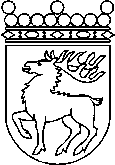 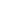 Ålands lagtingSKRIFTLIG FRÅGA nr 10/2021-2022SKRIFTLIG FRÅGA nr 10/2021-2022Lagtingsledamot DatumJessy Eckerman2022-04-08Till Ålands lagtingTill Ålands lagtingTill Ålands lagtingTill Ålands lagtingTill Ålands lagtingMariehamn den 8 april 2022Mariehamn den 8 april 2022Jessy Eckerman